http://www.gazetadigital.com.br/colunas-e-opiniao/colunas-e-artigos/mdias-digitais-no-contexto-da-sade/582317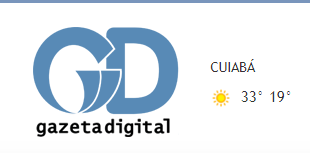 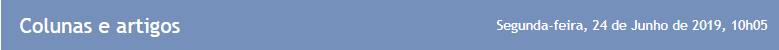 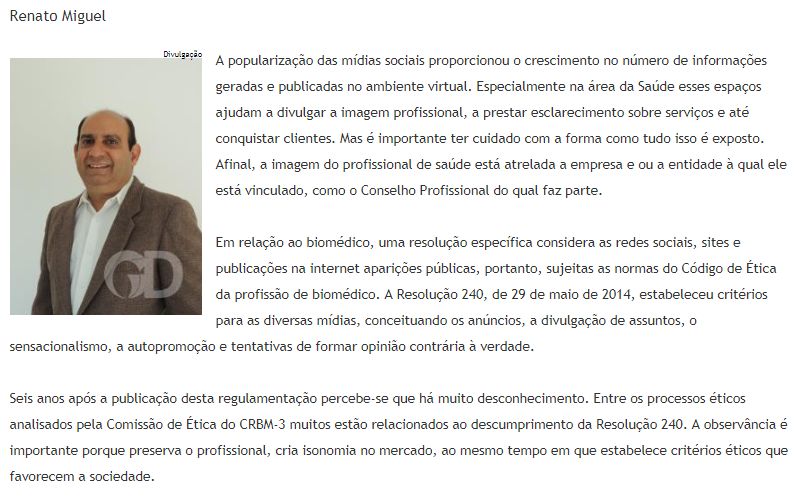 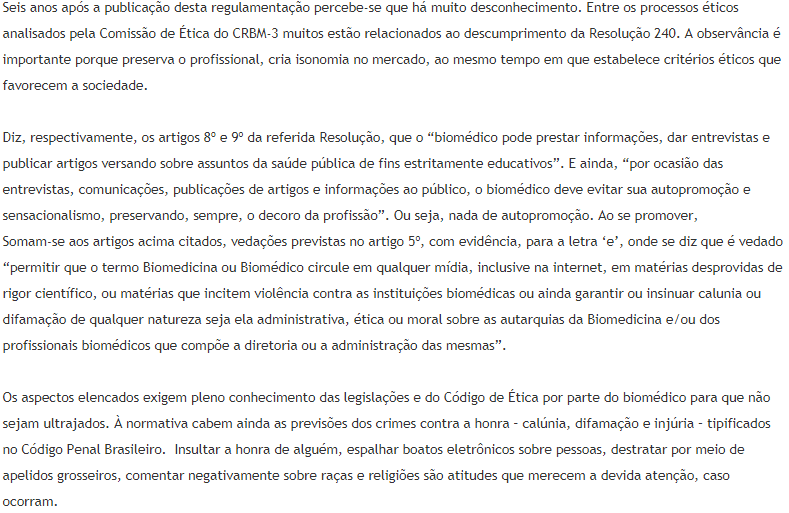 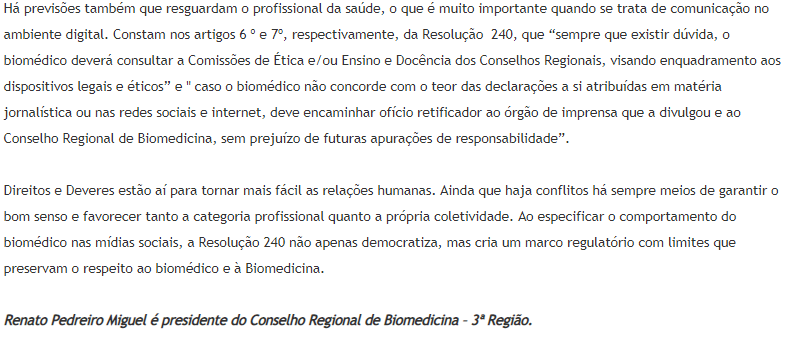 